ФОРМАанонімного опитування (анкетування) зовнішніх заінтересованих сторін  у діяльності ДП «Львівстандартметрологія»Відповідно до Методології управління корупційними ризиками, затвердженої Наказом Національного агентства з питань запобігання корупції 28 грудня 2021 року № 830/21, та листа Національного агентства з питань запобігання корупції від 24.11.2022 року № 22-03/24055-22, з метою виявлення умов, причин та наслідків ймовірних корупційних та пов’язаних з корупцією правопорушень здійснюється анонімне опитування зовнішніх заінтересованих сторін у діяльності  ДП «Львівстандартметрологія», результати якого будуть враховані при підготовці звіту Робочої групи з оцінювання корупційних ризиків.1. На Вашу думку, чи є повним та достовірним обсяг інформації, що розміщується на офіційному вебсайті організації, інформаційних стендах у приміщенні організації тощо, про механізми отримання адміністративних послуг та шляхи оскарження рішень, дій чи бездіяльності посадових осіб організації?  так, інформація розміщується у повному обсязі та є зрозумілою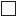   інформація розміщується не у повному обсязі (відсутня/неповна/незрозуміла інформація про механізми отримання адміністративних послуг та/або можливість оскарження рішень, дій чи бездіяльності посадових осіб організації тощо)  інформація про адміністративні послуги не розміщується або розміщується у важкодоступних місцях, її пошук є нелегким2. На Вашу думку, під час надання яких саме адміністративних послуг існує найбільша ймовірність проявів корупції?__________________________________________________________________________________________________________________________________________________________________________3. Які адміністративні послуги Ви замовляли протягом останніх 12 місяців та де саме? (заповніть комірку з назвою адміністративної послуги)№Адміністративна послугаУ центрі надання адміністративних послуг (ЦНАП)В організаціїВ електронному вигляді1234послугами не користувався/лася4. Наскільки Ви були задоволені процесом надання адміністративних послуг?  повністю задоволений/на  задоволений/на  більш незадоволений/на, ніж задоволений/на  зовсім незадоволений/на5. З якими проблемами Ви стикалися під час одержання адміністративних послуг? (оберіть стільки варіантів відповідей, скільки потрібно)  занадто довгий процес  занадто складний процес  занадто багато документів вимагалося  корупція (вимагання винагороди за надання адміністративної послуги або її прискорення)  незрозумілі правила одержання послуги  недостатньо інформації про умови надання послуг  неможливість оскаржити рішення суб'єкта надання адміністративної послуги  інші проблеми (вкажіть які): __________________________________6. У разі якщо Ви стикалися з корупцією при одержанні адміністративних послуг, скажіть, будь ласка, при одержанні яких послуг Ви стикалися з корупцією? (заповніть комірку з назвою адміністративної послуги)№Адміністративна послугаУ центрі надання адміністративних послуг (ЦНАП)В організаціїВ електронному вигляді1234послугами не користувався/лася7. Які Ваші побажання щодо поліпшення якості надання адміністративних послуг?__________________________________8. Ваш основний рід занять? Оберіть одну відповідь.  студент/ка  працюючий/а  працюючий/а - самозайнятий/а  тимчасово безробітний/а; шукаю роботу  не працюю і не шукаю роботу (в т.ч. домогосподар/ка, відпустка з догляду за дитиною тощо)  працюючий пенсіонер/ка  непрацюючий пенсіонер/ка  непрацездатний/аКерівництво ДП «Львівстандартметрологія» дякує за виділений Вами час на анонімне опитування.